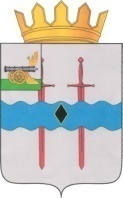 Кардымовский районный Совет депутатовР Е Ш Е Н И Еот 25.01.2024                                          № Ре-00002В соответствии с п. 12 ч. 1 ст.20Жилищного кодекса Российской Федерации, федеральными законами от 06.10.2003 № 131-ФЗ «Об общих принципах организации местного самоуправления в Российской Федерации», от 31.07.2020 № 248-ФЗ «О государственном контроле (надзоре) и муниципальном контролев Российской Федерации»,и руководствуясь Уставом муниципального образования «Кардымовский район» Смоленской области, Кардымовский районный Совет депутатовР Е Ш И Л:1. Внести в Положение по осуществлению муниципального жилищного контроля на территории муниципального образования «Кардымовский район» Смоленской области, утвержденное решением Кардымовского районного Совета депутатов от 28.10.2021 № Ре-00055 следующие изменения:1) п. 1.2. Раздела 1. «Общие положения» дополнить пп. 4) следующего содержания:«4) требований к безопасной эксплуатации и техническому обслуживанию внутридомового и (или) внутриквартирного газового оборудования, а также требований к содержанию относящихся к общему имуществу в многоквартирном доме вентиляционных и дымовых каналов.»2. Настоящее решение опубликовать в газете «Знамя труда» - Кардымово».О внесении изменений в Положение по осуществлению муниципального жилищного контроля на территории муниципального образования «Кардымовский район» Смоленской областиПредседатель Кардымовского районного Совета депутатов__________________   И.В. ГорбачевГлава муниципального образования «Кардымовский район» Смоленской области___________________ О.М. Смоляков